Class Syllabus for Chemistry 1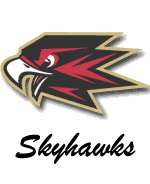 2016-2017 School Year  Welcome to the 2016-2017 school year here at Southridge High School and Chemistry 1.  I hope you will find this class syllabus helpful in understanding what we will be learning and how your child's achievement will be determined and reported, both academically and behaviorally.  Academic Learning Targets (ALT) for Chemistry 1:  This is what we will be learning and how I will evaluate student progress. These targets are consistent across the Beaverton School District.ALT1 - I can use properties of matter to organize and explain the patterns of the periodic table and use the periodic table to predict properties of matter.ALT2 - I can use models to describe how changes in the internal structure of the atom (protons, neutrons, and electrons) determine the properties and identity of the atom.ALT3 - I can relate the patterns in the properties of substances with the strength of the forces between particles (bonding to intermolecular forces).ALT4 - I can predict the products of a chemical reaction and use chemical equations to solve a real world problem.ALT5 - I can demonstrate that energy transfers between particles during physical and chemical changes.ALT6 - I can predict how changing conditions of a chemical reaction affect the rate of a reaction and the amount of products formed.ALT7 - I can use the inquiry process as a controlled and data-driven means to investigate scientific questions.ALT8 - I can use the engineering design process as an iterative and productive means of problem solving.Rubrics:  This is one tool I use to assess student progress on the learning targets and provide feedback to students on what must be done to improve their proficiency or mastery of the learning.  Rubrics will be provided to students as we progress through the academic learning targets. Behavior Learning Targets (BLT):  I believe that the following behaviors are critical to academic success.  I will teach and give feedback on some of the behaviors listed below during this school year.	I can manage my responsibilities as a student.	I can self-direct my learning.	I can communicate and work effectively within a team or group.Course Description: Chemistry 1 is an introductory course in high school science. Through scientific inquiry and critical thinking, students will discover and apply patterns in major Chemistry topics such as atomic structure, periodic trends, chemical reactions, and chemical bonding. An important aim of the course is to challenge and further develop students’ problem solving skills, scientific literacy and communication skills. Cheating/Academic Integrity Policy:Cheating is absolutely unacceptable and will not be tolerated by anyone. Cheating is considered to be copying work from another individual or letting another individual copy your work. Copying a lab partner’s work other than the data table is considered cheating.Cheating will earn a grade of ZERO by all individuals involved with no opportunity to make up.Cheating will be reported to administration and documented in Synergy.Extra Help:The most important skill your child can learn is to ask questions.  Especially in chemistry!  I have encouraged, and will continue to encourage, them to do this.  If they are struggling or have a question that they are unable to answer while completing an assignment, please encourage them to ask questions in class the next time we meet or make arrangements with me to work with them.  I will be available Tuesday afternoons from 2:45-3:30pm.  I will also be able to work with students by appointment.Grading:As in any situation that one is learning something new, practice and guidance from someone who is knowledgeable is critical.  Practice in chemistry comes in many forms including in-class practice, both alone and with others, and daily homework.  Many formal opportunities to show proficiency will be offered.  The scale for academic feedback is 1(Developing Proficiency), 2(Nearing Proficiency), 3(Proficient), 4(Highly Proficient), N = No Evidence (the assignment/test was not turned in and counts as a 1 in the gradebook) and for behavior feedback the scale is R(Rarely), G(Generally, and C/I(Consistently and Independently). Frequent feedback will be given to your son/daughter about where they fall on these scales.  Students will have multiple opportunities per long term learning target to show their understanding. The overall grade for the class will be calculated from the average of summary judgments from each long term learning target and the following scale will be used to decide the overall grade:  	A—3.4-4.0	B—2.7-3.4	C—2.0-2.7	D—1.6-2.0	F—less than 1.6.  Our best line of communication is through your child.  Please encourage them to approach me with any questions or concerns. If you have any questions, please ask your son/daughter, and do not hesitate to contact me at the above contact information. I look forward to a great year working with you and your son/daughter.Multiple Opportunities and Retakes:For each learning target, students will be given multiple opportunities to demonstrate their understanding and proficiency. These opportunities will include summative tests or quizzes, projects and/or lab reports. In addition, students will have many formative opportunities to practice their learning that will not count towards the grade. Each summative grade will count towards the grade and no test retakes will be given. Instead, another opportunity will be given for students to demonstrate his or her learning with the final exam being the last opportunity each semester to demonstrate learning for each target. Therefore it is important to take each opportunity seriously and be prepared.Late Work/Absent for a testA due date will be assigned for each assignment or project. Students may turn in the assignment late up to one week after the assigned due date. Late assignments will not be accepted after one week. Students who miss both deadlines will have other opportunities to earn a grade for that learning target. It is important that students meet the deadlines in order to have as many opportunities to earn the highest grade possible for each learning target. If a student is absent the day of a test or quiz, they should be prepared to take the assessment the next class or extended period. If the absence is unexcused, students miss the opportunity to make up the test. Supplies needed: Notebook and Folder or section in your binder dedicated to chemistry with notebook paper. Pen and pencilScientific Calculator (not your phone)Expectations for Chemistry:You can expect that I will….1. be proficient in the subject matter.2. be available to answer your questions or discuss anything pertaining to this course. 3. be on time and prepared for class daily.4. manage and control the class to provide the best learning environment for everyone. 5. provide timely feedback pertaining to grades in the course. 6. fairly apply district, school and class policies and procedures.7. support you as you learn how to become a more independent learner.I will expect that you……1. be present and on time for class every day. Students will be given 2 tardies per semester before being assigned a consequence.2. accept personal responsibility for your learning. You will read and follow all written and verbal instructions. You bear the responsibility for your own learning. Your instructor serves as a guide, mentor and resource.3. are here to learn and will participate in ALL class activities4. understand that you will ask questions and ask for help when you need it.5. understand that grades are earned by consistent effort, hard work, perseverance and learning. 6. will RESPECT everyone including yourself 7. come to class prepared with your notebook, calculator, pen/pencil and ready to engage in and discuss each day's activities.8. follow all SRHS attendance and electronics policies 9. Learn more than you thought possible and feel the pride associated with your success!Specific Chemistry lab procedures:All lab safety rules must be followedAll electronic devices need to be OFF and AWAY during class time. Any devices that are on or visible will be subject to the consequences outlined in the student handbook. Misusing, damaging or defacing of computers or classroom equipment will result in your not being allowed to use these supplies. The extent of the damage will determine how long you will be unable to use them. No student is allowed to leave the room during the first or last twenty minutes of class. You must ask to leave class in order to obtain the bathroom pass. You have 5 for the semester.Do not bring food or drink to class. For your safety, they are not allowed in the science classroom. The only exception is bottled water. Please keep water away from chemicals and equipment.-------------------------------------------------------CUT HERE--------------------------------------------------------------Confirmation of ExpectationsAs a student in Ms. Farrell’s Chemistry class, I agree to fulfill all of the stated expectations as I continue to mature as a student and a person.Student Signature _________________________________________________ Date: ______________Parent Signature __________________________________________________ Date: ______________ChemistryName___________________________________	Grade ________________What grades did you earn in science the last year? (List the class and grade) ______________________________________________________________What math are you in this year? ____________________________________For the following questions, use a scale of 1-5	      (1 = least agree	   5 = most agree)1. Science is hard for me ________2. I think that some people are good in science and others are not _________3. I think that if you are bad at something there is little you can do to change it ________4. Hard work determines whether or not you are good at something ________5. I usually give up when something is hard or doesn’t go my way _________Complete the following:1. A few things that I would want a teacher to know about me as a person are:2. A few things that I value being praised for:3. I am worried about this class because ….. (or) I feel very comfortable about this class because ……..4. Sports/activities that I am (or will be) involved in this year are:6. The one thing that is the most important thing in the world to me is………..7. Most of my time at home is spent doing……….8. My strong points are……..9. My weak points are……….10. You will know that I am happy, positive or understand things when I:11. You will know that I am unhappy, frustrated or confused when I:12. I have lived in Beaverton for ________ years. Other places I have lived are……..13. After high school I plan to………..14. In order for me to work with others in a productive way, the members of my group must:15. I prefer to sit ……………………………… in the classroom. Why?